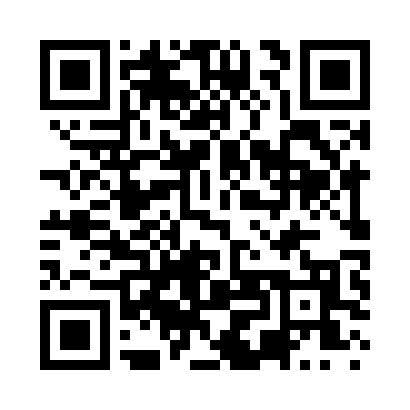 Prayer times for Oronogo, Missouri, USAMon 1 Jul 2024 - Wed 31 Jul 2024High Latitude Method: Angle Based RulePrayer Calculation Method: Islamic Society of North AmericaAsar Calculation Method: ShafiPrayer times provided by https://www.salahtimes.comDateDayFajrSunriseDhuhrAsrMaghribIsha1Mon4:326:021:225:148:4210:122Tue4:326:021:225:148:4210:123Wed4:336:031:225:158:4210:114Thu4:346:031:225:158:4210:115Fri4:346:041:235:158:4110:116Sat4:356:041:235:158:4110:107Sun4:366:051:235:158:4110:108Mon4:376:051:235:158:4110:099Tue4:386:061:235:158:4010:0910Wed4:386:071:235:158:4010:0811Thu4:396:071:245:158:3910:0712Fri4:406:081:245:158:3910:0713Sat4:416:091:245:158:3910:0614Sun4:426:091:245:158:3810:0515Mon4:436:101:245:158:3810:0516Tue4:446:111:245:158:3710:0417Wed4:456:111:245:158:3610:0318Thu4:466:121:245:158:3610:0219Fri4:476:131:245:158:3510:0120Sat4:486:141:245:158:3510:0021Sun4:496:141:245:158:349:5922Mon4:506:151:245:158:339:5823Tue4:516:161:245:158:329:5724Wed4:526:171:245:158:329:5625Thu4:536:181:245:158:319:5526Fri4:546:181:245:158:309:5427Sat4:556:191:245:148:299:5328Sun4:566:201:245:148:289:5229Mon4:586:211:245:148:289:5030Tue4:596:221:245:148:279:4931Wed5:006:221:245:148:269:48